The Packanack Community Church of Wayne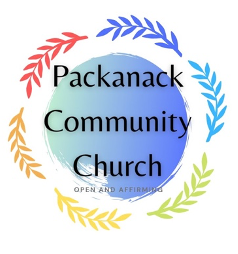 United Church of Christ120 Lake Drive East, Wayne, New Jersey 07470(973) 694-0608     Office@Packanackchurch.orgwww.Packanackchurch.org   Senior Minister, Rev. Julia BertalanPosition Description: Family Ministries DirectorWho We ArePackanack Community Church is a progressive Christian congregation in Wayne, NJ. We are an Open and Affirming Congregation of the United Church of Christ striving to “Put God’s Love in Motion” by living out faith beyond the walls of our sanctuary. We seek to help one another discover our God-given gifts so we can have greater meaning, purpose and direction in our lives. We work to bring hope, peace, joy and love to people, through ministries of mercy and justice, with a spirit of gratitude for all our blessings and a vision of caring for one another’s needs.We are actively seeking an innovative, inspiring, inclusive leader to serve as our Family Ministries Director and build our children and youth ministries.Where We ArePackanack Community Church finds itself in a place of hope, excitement, and new energy as we explore ways to be relevant and engaging in these changing times. We hired a new pastor in 2020 and are now seeking a Family Ministries Director. We currently have a group of children ranging from newborn to elementary age, with a few middle schoolers and highschoolers. Our Family Ministries Director would organize and lead our Sunday morning children’s Christian Education Program and work closely with the Pastor and church community to help envision and build a program that grows with our current age group. Although there are specific programs and responsibilities in place described below, we are seeking someone who has the creativity and desire to help try new things and explore possibilities that resonate with the current needs of children and young families within the church and in our surrounding community. What We Are Bringing To YouA warm, long-standing, family-friendly community.Work alongside the Pastor.Support from the Christian Education Committee, UCC, and Young Families Group.Opportunity to grow with our church.What You Are Bringing To UsTailor a comprehensive program of children’s faith formation in:Sunday SchoolMaintain a safe and fun classroom where kids feel happy and accepted.Select and plan a curriculum program in consultation with the Pastor.Train and equip teacher volunteers with support from Christian Education Committee.Children’s SermonCreate and share a 3-5 minute children’s sermon during worship.Community EngagementWith assistance, use social media, blogging, and/or local publication to advertise and engage with the community about our children’s programs.Actively reach out and build relationships with church families.Other ResponsibilitiesBuild relationships with our older youth, helping them to explore their faith and connect with God. Attend weekly in-person staff meetings.Identify community service opportunities for children and families.Collaborate with Young Families Group.Follow UCC Safe Church Policy.Who You AreYou are engaging, creative, resourceful, great with kids of all ages, and lots of fun! You are committed to the Progressive Christian faith, and able to convey it authentically in a way that encourages the faith of others.You have experience leading children, youth programming, and activities in a church, school, or camp setting.You are able to use stairs.What We Would Love To SeeSome post-secondary education in a related field (education, theology, nonprofit leadership, etc.).If This Sounds Like YouApply if you think we are a good match by providing a resume and cover letter via e-mail to: office@packanackchurch.orgWhat You Should KnowReport to Pastor.Hours: Part time, seasonally varied, approximately 15-20 hours per week. We are hoping to grow this into a full time position.Paid Time Off: Four weeks of vacation, including four Sundays. Two of these Sundays are to be in the  summer. Location: Hybrid during the week. Attendance on Sundays, holidays, and occasional evenings.Compensation: $26,000 - $30,000 annually.Benefits: Available at employee expense.